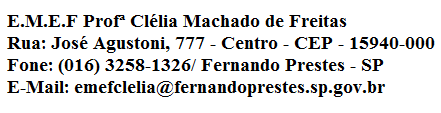 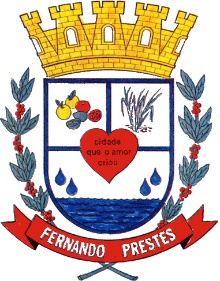 E.M.E.F. “CLELIA MACHADO DE FREITAS” DISCIPLINA: INGLÊSPROFESSOR (A): ANA MARIAALUNO(A):_____________________________________________ 1º ANO____Data: __/__/____ACESSAR VÍDEO NO YOUTUBE PARA ASSISTIR A AULA DA SEMANA DE 08 A 12 DE MARÇO DA PROFESSORA ANA MARIA.https://www.youtube.com/watch?v=K1_DlK_UJrwASSUNTO: TEACHER AND STUDENT (PROFESSORA E ESTUDANTE) PINTE SUA ATIVIDADE BEM BONITA:       (TEACHER)                                                       (STUDENT) 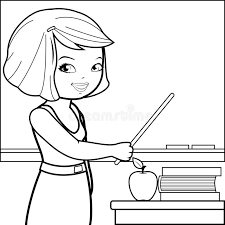 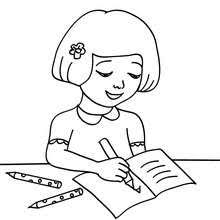 ENCONTRE NO CAÇA- PALAVRAS: TEACHER / STUDENT / SCHOOLVAMOS BRINCAR COM AS PALAVRAS QUE JÁ  APRENDEMOS. CLIQUE NO LINK PARA JOGAR: https://wordwall.net/pt/resource/11723417TEACHERFDHXGKTEDWRTUCHLRSCHOOLBJOPASGFDYMSTUDENTCX